Creating Increasing Patterns Behaviours/StrategiesCreating Increasing Patterns Behaviours/StrategiesCreating Increasing Patterns Behaviours/StrategiesStudent chooses materials, but struggles tocreate an increasing pattern and randomlygroups items or creates a repeating pattern.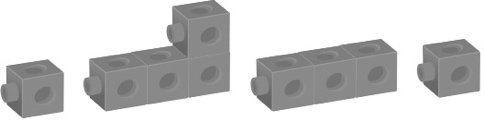 Student chooses materials and attempts tocreate an increasing pattern, but does not addthe same number of items each time.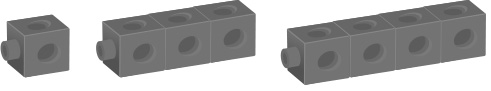 Student creates an increasing pattern, but itemsare not added in the same way each time.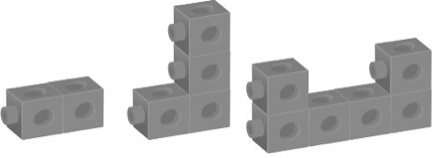 Observations/DocumentationObservations/DocumentationObservations/DocumentationStudent creates an increasing pattern, butstruggles to write the pattern rule.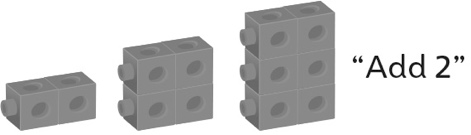 Student creates an increasing pattern, but is not sure if partner’s pattern rule is correct.“I’m not sure if it’s right.”Student successfully identifies and creates anincreasing pattern and explains the pattern rule.Observations/DocumentationObservations/DocumentationObservations/Documentation